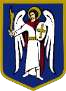 ДЕПУТАТКИЇВСЬКОЇ МІСЬКОЇ РАДИ IX СКЛИКАННЯ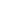 «	»	202   р.	№ 	Голові Шевченківської районної в місті Києві державної адміністраціїО.ГАРЯЗІДепутатське зверненнящодо неналежного розміщення тимчасових споруд поруч зі станцією Київського метрополітену «Дорогожичі»Шановний Олеже Олександровичу!До мене, як до депутата Київської міської ради, звернулись мешканці Шевченківського району м. Києва щодо неналежного розміщення тимчасових споруд поруч зі станцією метрополітену «Дорогожичі».За інформацією мешканців, на території пішохідної зони на вході/виході зі станції метрополітену «Дорогожичі» декілька місяців назад встановлено ряд тимчасових споруд та засобів пересувної торгівлі, в яких ведеться господарська діяльність з продажу вуличної їжі та надання перукарських послуг. Тимчасові споруди, розміщені перпендикулярно до входу/виходу зі ст.м. «Дорогожичі», перекривають громадянам доступ до пішохідних доріжок Національного історико-меморіального заповідника «Бабин Яр».Близьке розташування тимчасових споруд та засобів пересувної торгівлі безпосередньо біля входу/виходу зі станції метрополітену «Дорогожичі» створює перешкоди громадянам у вільному пересуванні, адже звужує територію тротуару, що веде до метрополітену. Громадяни вимушені оминати перешкоди, адже для входу/виходу зі ст.м. «Дорогожичі» залишився вузький прохід.  Крім того, зовнішня реклама даних тимчасових споруд розміщена з  порушенням вимог Закону України «Про рекламу» та Закону України «Про забезпечення функціонування української мови як державної», адже виконана іноземною мовою. У зв’язку з вищенаведеним, з метою забезпечення прав територіальної громади м. Києва, враховуючи важливість та актуальність порушеного питання, керуючись ч. 4 ст. 12, ст. ст. 13, 14, 15, 17 Закону України «Про статус депутатів місцевих рад», наполегливо прошу Вас провести перевірку законності розміщення тимчасових споруд та засобів пересувної торгівлі за даною адресою,  забезпечивши мешканцям м. Києва можливість вільного та безперешкодного пересування територією пішохідної зони. Про результати розгляду звернення прошу повідомити мене через систему електронного документообігу АСКОД у встановлений законодавством строк.Додатки: 1) фотографії розміщення тимчасових споруд та засобів пересувної торгівлі біля ст.м. «Дорогожичі».З повагоюДепутат                                                                                Олександр БРОДСЬКИЙВик. Шевченко Альона0992371716